Выставка рисунков «Сохраним природу вместе»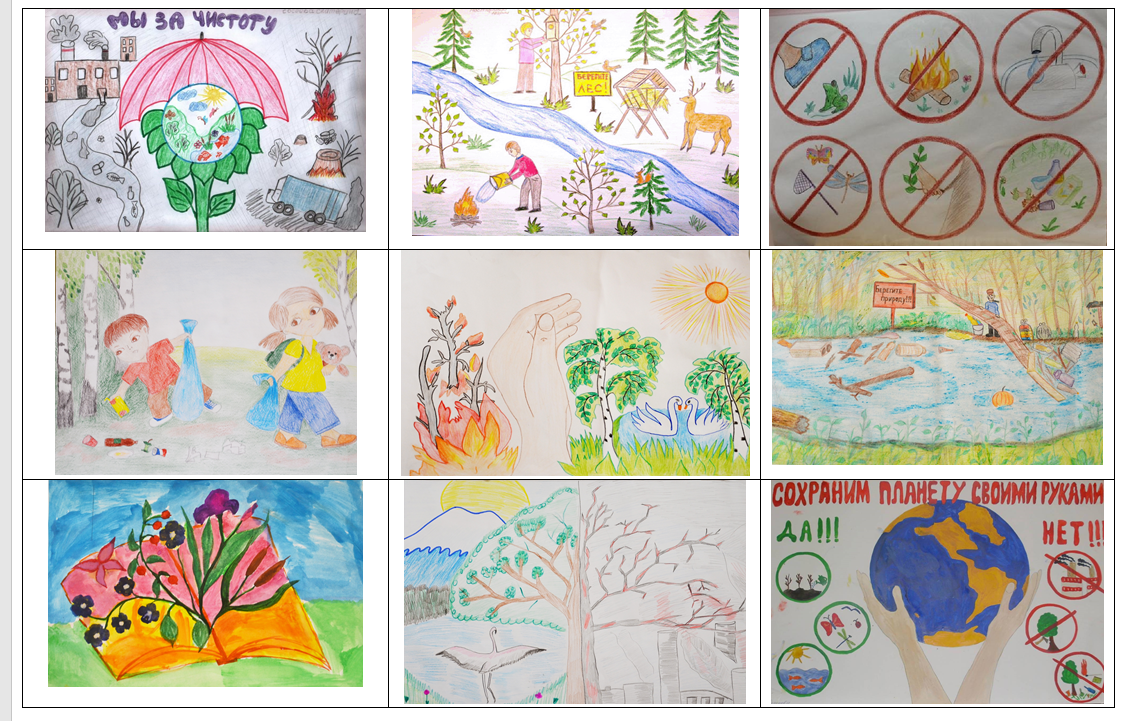 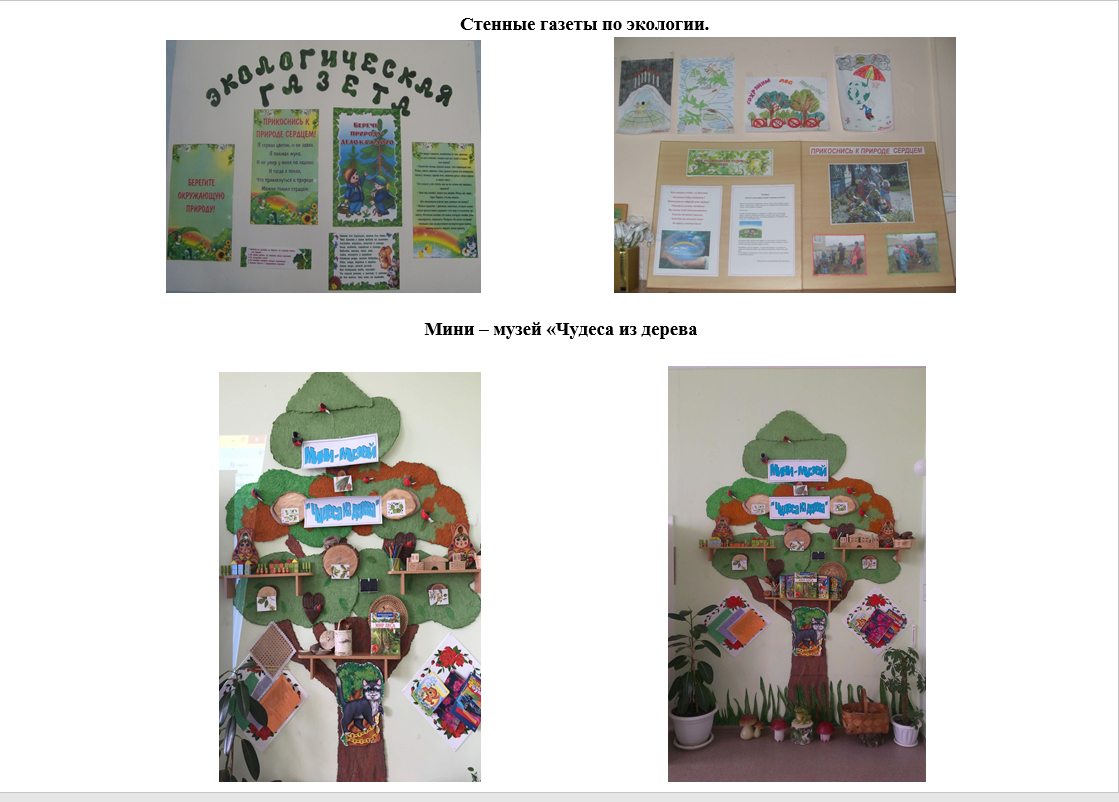 Конкурс на лучшую кормушку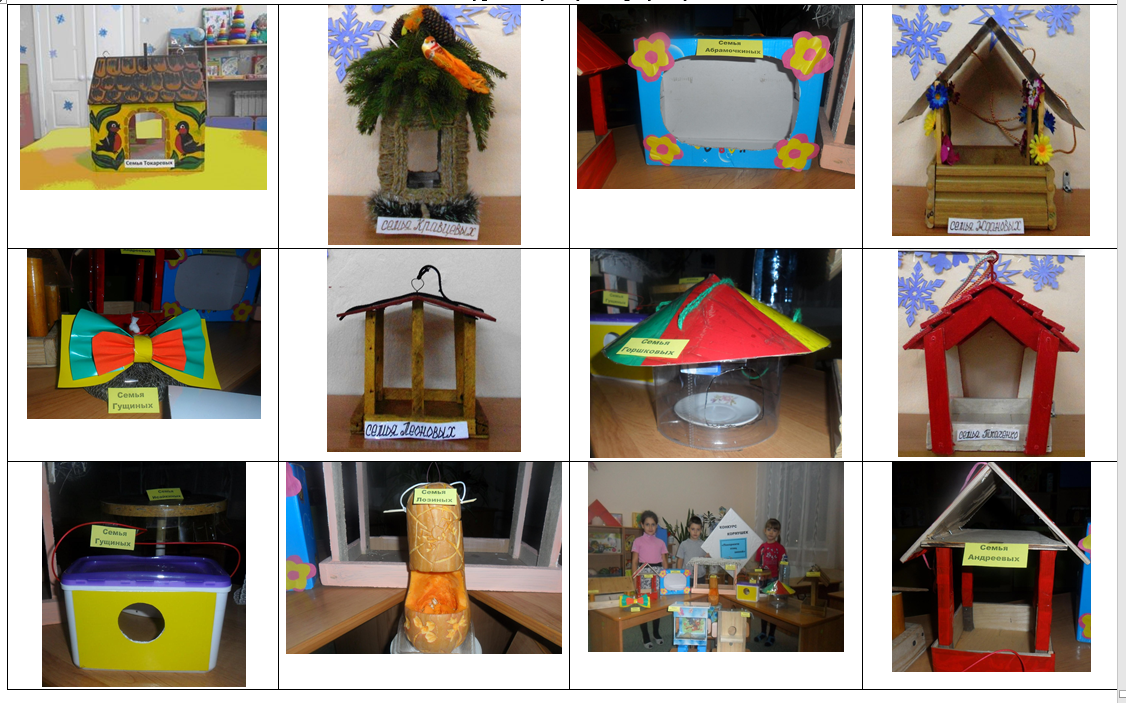 Акции «Каждой птичке – свой домик», «Покорми птиц зимой».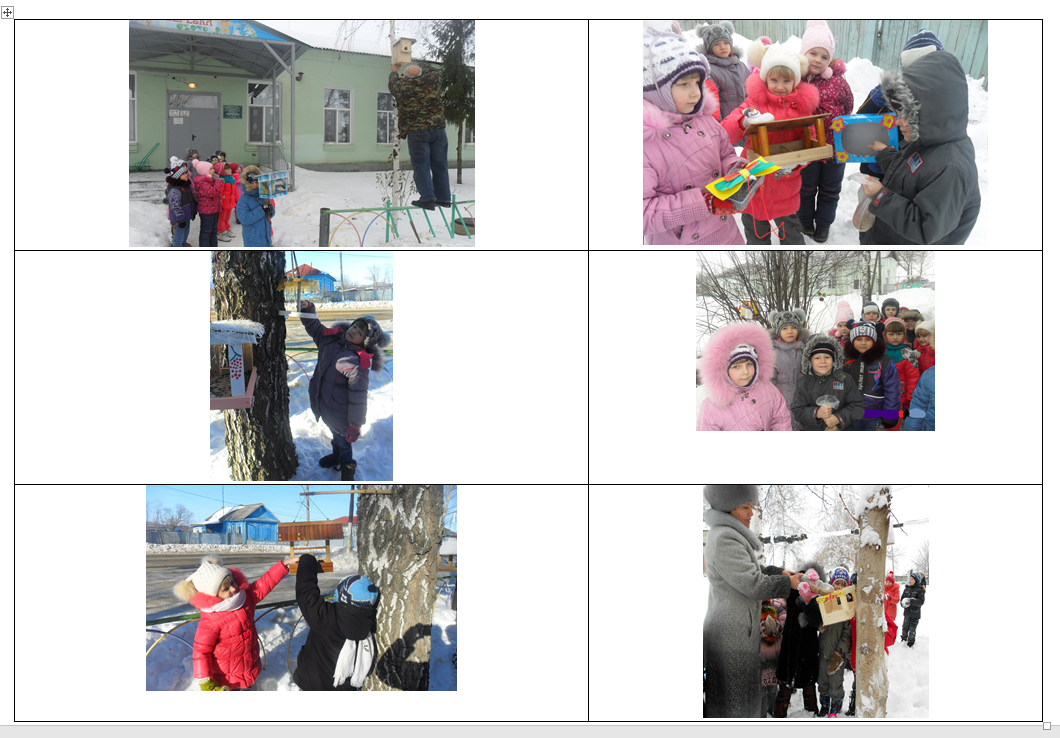 Уход за комнатными растениями и различными культурами.  «Огород на окне»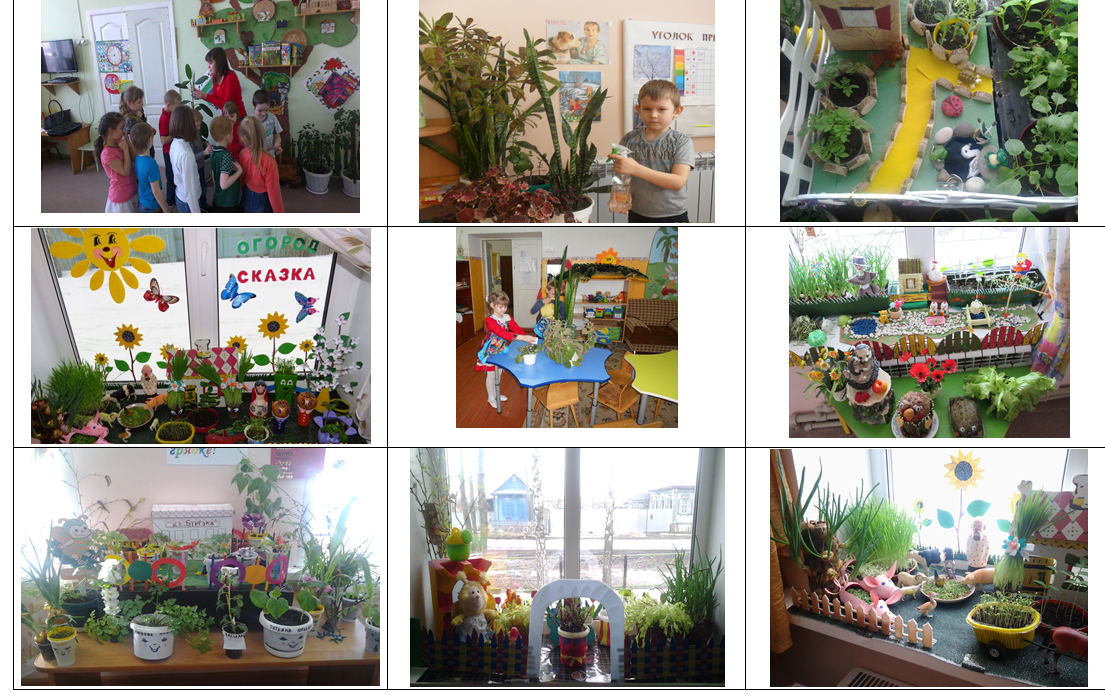 Мероприятие экологической направленности «Лес – наш дом!»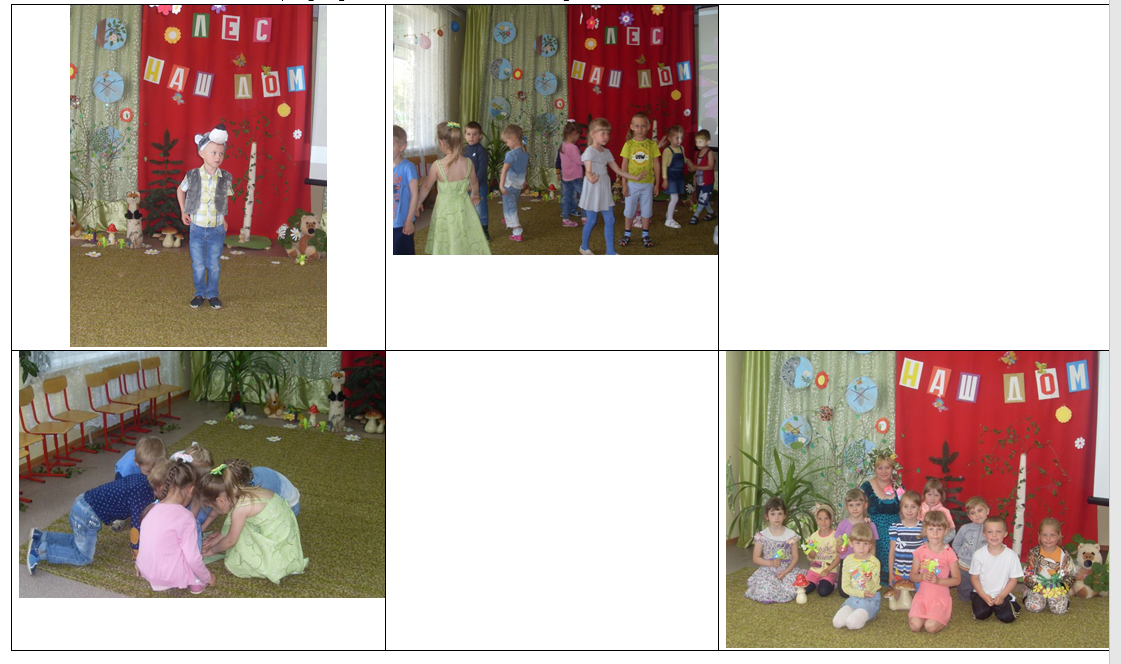 Мы, наши педагоги и родители неплохо потрудились. Мы улучшили экологию на территории нашего садика. И как приятно теперь здесь проводить время нам и нашим младшим друзьям!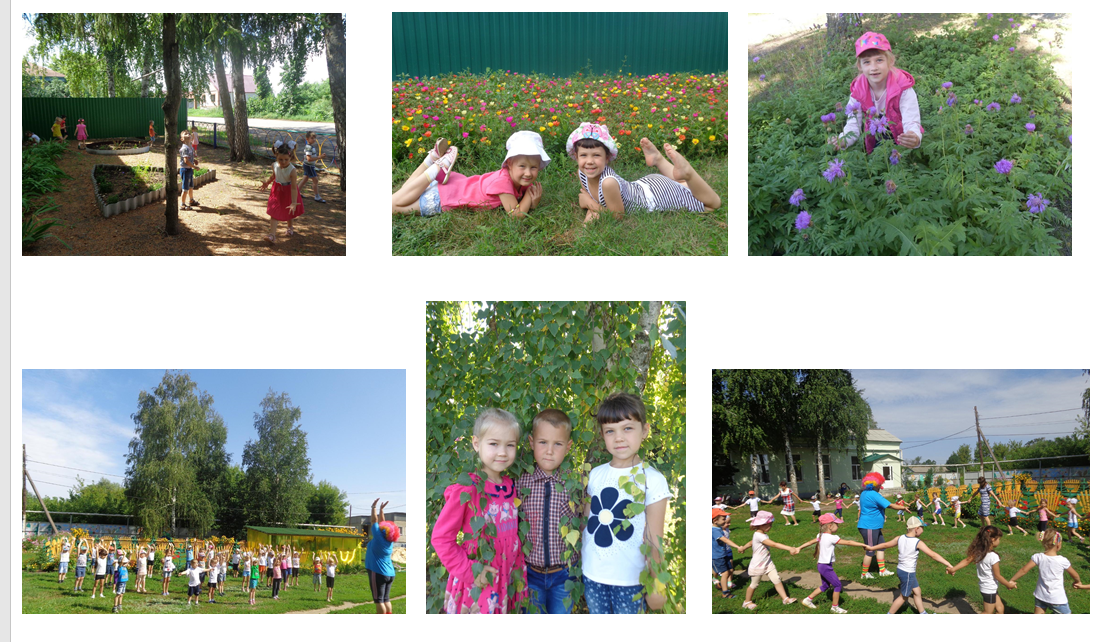 